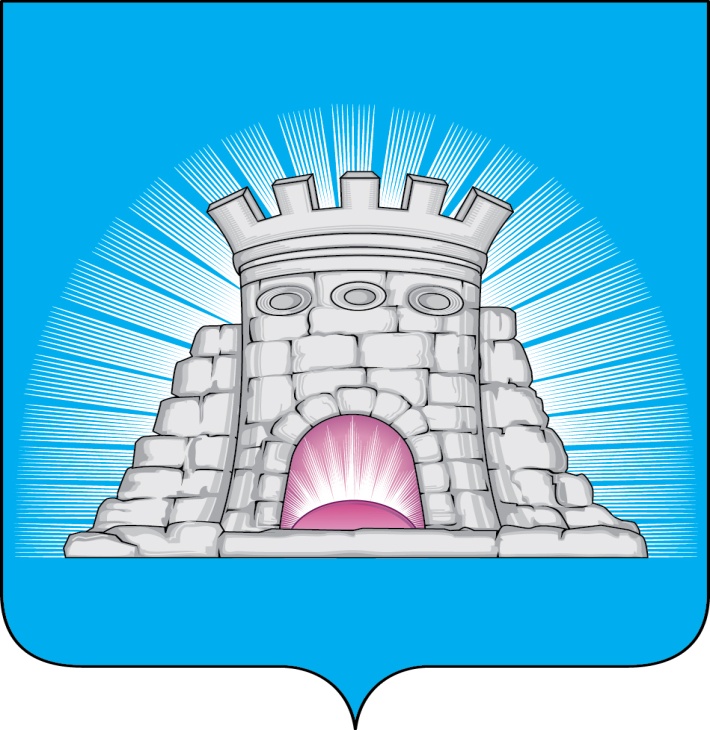 П О С Т А Н О В Л Е Н И Е   12.09.2022          №  1657/9г.Зарайск                              О внесении изменений в постановление главы                           городского округа Зарайск Московской области                                от 16.08.2021 №1282/8 «Об утверждении Правил                            землепользования и застройки территории                           (части территории) городского округа Зарайск                            Московской области»      В соответствии со статьей 31 Градостроительного кодекса Российской Федерации, Федеральным законом от 06.10.2003 № 131-ФЗ «Об общих принципах организации местного самоуправления в Российской Федерации», статьей 16.1 Закона Московской области от 07.03.2007 № 36/2007-ОЗ «О Генеральном плане развития Московской области», постановлением Правительства Московской области от 25.10.2016 №791/39 «Об утверждении государственной программы Московской области «Архитектура и градостроительство Подмосковья» на 2017-2024 годы», постановлением Правительства Московской области от 30.12.2014 №1182/51 «Об утверждении порядка подготовки, согласования, направления проекта правил землепользования и застройки городского округа на утверждение в орган местного самоуправления городского округа Московской области», Распоряжением Комитета по архитектуре и градостроительству Московской области от 23.06.2020 № 28РВ-217  «О подготовке проектов документов градостроительного зонирования городских округов Московской области и внесении изменений в документы градостроительного зонирования городских округов Московской области», на основании решения Градостроительного совета Московской области от 19.07.2022 № 27, Уставом муниципального образования городской округ Зарайск Московской области и заключения по результатам публичных слушаний по проекту внесения изменений в Правила землепользования и застройки территории (части территории) городского округа Зарайск Московской области,                                                                                                                   009500                             П О С Т А Н О В Л Я Ю:Внести изменения в Правила землепользования и застройки территории (части территории) городского округа Зарайск Московской области, утвержденные постановлением главы городского округа Зарайск Московской области от 16.08.2021 №1282/8, изложив их в новой редакции (прилагаются).Настоящее постановление вступает в силу с даты его официального опубликования.Службе по взаимодействию со СМИ администрации городского округа Зарайск Московской области опубликовать настоящее постановление в газете «За новую жизнь» и разместить на официальном сайте администрации городского округа Зарайск Московской области: https://zarrayon.ru. Контроль за исполнением настоящего постановления оставляю за собой.Глава городского округа Зарайск   В.А. ПетрущенкоВерно:Начальник службы делопроизводства Л.Б. Ивлева12.09.2022       Послано: в дело,  Шолохову А.В., СВ со СМИ, ОАиГ-3, прокуратуре, юридический отдел.66 (2-54-38)